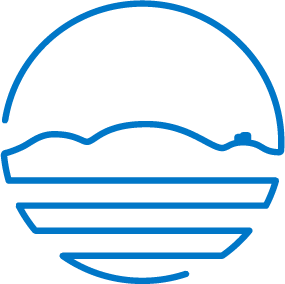 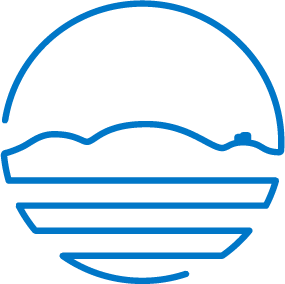 Objednávka č. 20239583Datum vystavení dokladu: 30.06.2023 Dodací lhůta:Vyřizuje: Specifikace objednávky (text)Objednáváme u Vás dle cenové nabídky 113-23 ze dne 14.6.2023 výměnu děravého nerezového potrubí včetně  demontáže a montáže nátoku na integrované zařízení mechanického předčištění na ČOV Rakvice.Podrobnosti včetně termínu úpravy projednejte prosím s  p.               tel. č.                    , který  je pověřen k převzetí dokončených prací a bude uveden a podepsán na předávacím protokolu nebo dodacím listu.Pozn:  Tato objednávka bude uveřejněna v registru smluv.ZEMSKÝ Rohatec, s.r.o.      IČO: 25729331Na Kopci 1196/2769601	RohatecRazítko a podpis dodavateleRazítko a podpis odběrateleFakturu zašlete písemně nebo elektronicky na adresu uvedenou v hlavičce objednávky.Na faktuře uveďte číslo objednávky nebo přiložte její potvrzenou kopii.Dodavatel se zavazuje, že bude dodržovat Pravidla v oblasti životního prostředí pro dodavatele, jejichž znění je k dispozici na stránkách společnosti Vodovody a kanalizace Břeclav, a.s..Fakturu zašlete písemně nebo elektronicky na adresu uvedenou v hlavičce objednávky.Na faktuře uveďte číslo objednávky nebo přiložte její potvrzenou kopii.Dodavatel se zavazuje, že bude dodržovat Pravidla v oblasti životního prostředí pro dodavatele, jejichž znění je k dispozici na stránkách společnosti Vodovody a kanalizace Břeclav, a.s..Středisko: 6. Středisko kanalizací a ČOVUrčeno pro: ČOV RakvicePředpokládaná cena bez DPH: 82 652,00Předpokládaná cena bez DPH: 82 652,00